                              Office 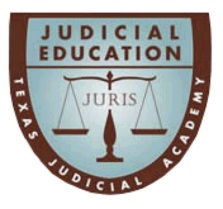 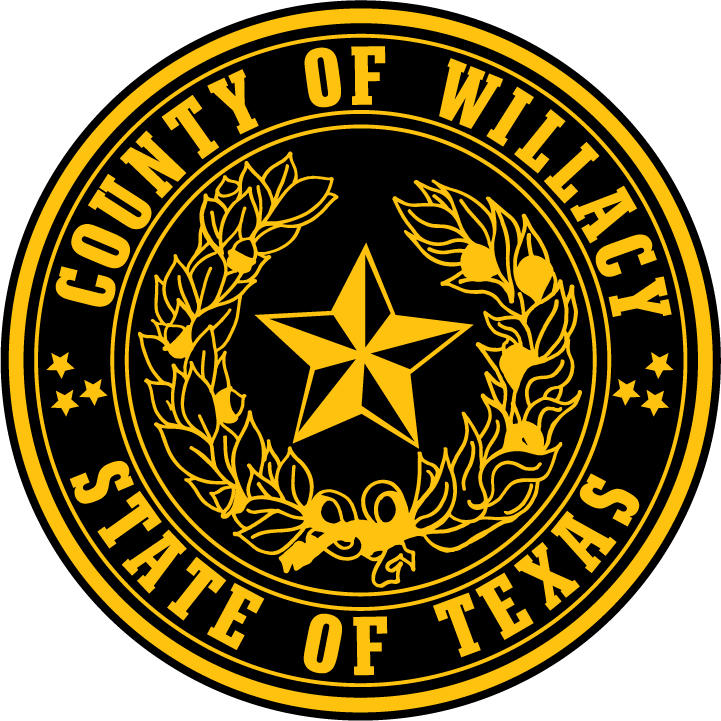                                    Of             Willacy County JudgeJudge Aurelio guerra Jr.	                        576 W. Main Street     County Court Judge	                       Raymondville, Texas 78580         COUNTY JUDGE	                     Office (956)689-3393        	                      Fax (956)689-4817July 9, 2020FOR IMMEDIATE RELEASEReference:  COVID-19 Novel Coronavirus, Willacy CountyOn this date, Willacy County received confirmation from Texas Department of State Health Services of eight (8) additional COVID-19 cases.  Willacy County has a total of two hundred and fifty-one (251) COVID-19 confirmed cases.  In their 10’s   : 1 FemaleIn their Teens: 2 Females and 1 MaleIn their 20’s   : 2 FemalesIn their 40’s   : 1 FemaleIn their 50’s   : 1 Male Our officials and staff continue to work very closely with our neighboring counties and state health services department.  The Texas Department of State Health Services (DSHS) will conduct case investigations on this, and all positive COVID-19 cases that arise and ensure that proper isolation and 14-day quarantine is strictly adhered to.  In addition, DSHS will be sure family members stay isolated and quarantined as well and will be sure the family has supplies needed to be able to stay at home and follow protocol.This is just another reminder that this virus is in our neighborhood and with more testing being done, the more likely it will be to get another positive case.  With this knowledge, citizens are urged to continue to  stay at home, social distance and routinely wash hands and wear face covering, cover/block you sneeze and coughs.DSHS has set up a hotline if you have any questions about COVID-19 and are looking for information on how to get tested at (956) 421-5505Please continue to take all local, county, CDC and Texas DSHS recommended precautions to keep your family safe.  Stay safe everyone and let’s get through this together.Honorable Aurelio “Keter” GuerraWillacy County Judge